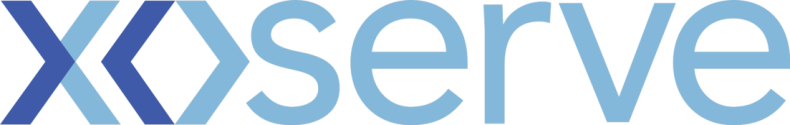 DSC Business Evaluation Report (BER) Please send completed form to: box.xoserve.portfoliooffice@xoserve.comDocument Version HistoryChange TitleDNO and NTS Invoices to Shippers and DNs VAT complianceXoserve reference number (XRN)XRN5135Xoserve Project ManagerJames BarlowEmail addressJames.barlow@xoserve.comContact number0121 229 2802Target Change Management Committee date10th February2021Section 1: In ScopeSection 1: In ScopeThis BER requests approval of XRN5135Currently, not all data items defined as required, by HMRC, for an invoice to be considered VAT compliant in the UK, are present on all invoices issued by the CDSP to, or on behalf of, the DNs. The data items that have been identified as currently missing are:•	Customer Registered Trading Name•	Customer Registered Trading Address •	Vendor Address (Gemini only)The full list of data items required can be found here.This change seeks to use new functionality to populate fields within the existing invoice file format with the data required to ensure the invoice meets UK VAT regulations. Within the delivery of the change the project team will also oversee a manual piece of work to make the require data updates to the Gemini system.As per the solution change pack, the solution approved at the Change Management Committee meeting on 7th October 2020 (option 2 within the below document), could be delivered as part of a minor release with additional funding. This is based on additional analysis and support in detailed design from the change lead, the complexity of the change, the resultant testing and the manual effort involved, meaning the change is a larger piece of work than could be delivered by the resource within the funding of a minor release. As such, additional resource effort, and therefore funding, is required.The associated change pack, providing details of the solution options, is included below:This BER requests approval of XRN5135Currently, not all data items defined as required, by HMRC, for an invoice to be considered VAT compliant in the UK, are present on all invoices issued by the CDSP to, or on behalf of, the DNs. The data items that have been identified as currently missing are:•	Customer Registered Trading Name•	Customer Registered Trading Address •	Vendor Address (Gemini only)The full list of data items required can be found here.This change seeks to use new functionality to populate fields within the existing invoice file format with the data required to ensure the invoice meets UK VAT regulations. Within the delivery of the change the project team will also oversee a manual piece of work to make the require data updates to the Gemini system.As per the solution change pack, the solution approved at the Change Management Committee meeting on 7th October 2020 (option 2 within the below document), could be delivered as part of a minor release with additional funding. This is based on additional analysis and support in detailed design from the change lead, the complexity of the change, the resultant testing and the manual effort involved, meaning the change is a larger piece of work than could be delivered by the resource within the funding of a minor release. As such, additional resource effort, and therefore funding, is required.The associated change pack, providing details of the solution options, is included below:Section 2: Out of ScopeSection 2: Out of ScopeAny other changes to the invoicing processAny change to the defined file format and hierarchyAny other changes to the invoicing processAny change to the defined file format and hierarchySection 3: Funding required to deliver the changeBased on the change being attributed to Service Area 7, “NTS Capacity, LDZ Capacity, Commodity, Reconciliation, Ad-hoc adjustment and balancing invoices” the funding split is as follows:Section 4: Estimated impact of the service change on service chargesSection 5: Project plan for delivery of the changeSection 6: Additional information relevant to the proposed service changeNo additional information requiredVersionStatusDateAuthor(s)Summary of Changes0.1Initial Draft26/01/2021James BarlowAll sections created0.2For ChMC review28/01/2021James BarlowInternal review complete